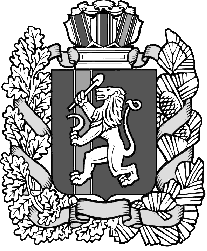 Нижнетанайский сельский Совет депутатовДзержинского районаКрасноярского краяРЕШЕНИЕс.Нижний Танай15.06.2023                                                                                    № 20-138РО внесении изменений в решение от 22.11.2020 № 2-15Р «О земельном налоге на территории сельского поселения Нижнетанайский сельсовет Дзержинского муниципального района Красноярского края» На основании Федерального закона от 06.10.2003 № 131-ФЗ «Об общих принципах организации местного самоуправления в РФ», статьей 387 Налогового кодекса Российской Федерации, руководствуясь Уставом Нижнетанайский сельсовета Дзержинского района Красноярского края Нижнетанайский сельский Совет депутатов РЕШИЛ:1. Внести в решение от 22.11.2020 № 2-15Р «О земельном налоге на территории сельского поселения Нижнетанайский сельсовет Дзержинского муниципального района Красноярского края» следующие изменения: 1.1 пункт 3 Решения дополнить подпунктом 3.8 следующего содержания:«3.8 организации, включенные в сводный реестр организаций оборонно-промышленного комплекса.»1.2 пункт 4.2 Решения дополнить абзацем следующего содержания:«Налог подлежит уплате налогоплательщиками-организациями в срок не позднее 28 февраля года, следующего за истекшим налоговым периодом. Авансовые платежи по налогу подлежат уплате налогоплательщиками-организациями в срок не позднее 28-го числа месяца, следующего за истекшим отчетным периодом».2. Контроль за исполнением настоящего Решения оставляю за собой.3. Настоящее Решение вступает в силу в день, следующий за днем его официального обнародования и распространяется на правоотношения, возникшие с 01.01.2023 года.4. Настоящее решение разместить на официальном сайте администрации Нижнетанайского сельсовета в сети «Интернет» по адресу: adm-nt.ruПредседатель Совета депутатов Глава Нижнетанайского сельсовета                                                К.Ю. Хромов